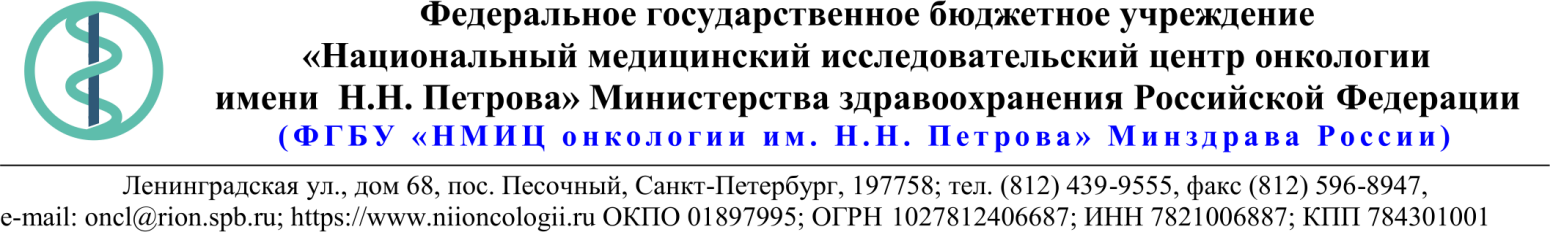 Описание объекта закупки Условия поставки Товара:С целью исключения эстетической несовместимости Товара с уже имеющимися у Покупателя предметами мебели, интерьера и отделкой помещений, Поставщик должен в течение 5 (Пяти) рабочих дней с момента заключения Контракта в письменном виде согласовать с Покупателем цветовые оттенки и текстуру материалов, из которых изготовлен (будет изготовлен) Товар. Покупатель вправе отказаться от приёмки Товара в случае нарушения Поставщиком условия, содержащегося в настоящем пункте Контракта.Поставка товара включает в себя, в том числе доставку, погрузо-разгрузочные работы, сборку и установку Товара на территории Покупателя, вывоз и утилизацию упаковочного материала.31.07.2020 № 10.8-03/779Ссылка на данный номер обязательна!Запрос о предоставлении ценовой информациидля нужд ФГБУ «НМИЦ онкологии им. Н.Н. Петрова» Минздрава РоссииСтруктура цены (расходы, включенные в цену товара/работы/услуги) должна включать в себя:1)	стоимость товара/работы/услуги; 2)	стоимость упаковки товара;3)	стоимость транспортировки товара от склада поставщика до склада покупателя, включающая в себя все сопутствующие расходы, а также погрузочно-разгрузочные работы;4)	расходы поставщика на уплату таможенных сборов, налоговых и иных обязательных платежей, обязанность по внесению которых установлена российским законодательством;5)  все иные прямые и косвенные накладные расходы поставщика/подрядчика/исполнителя, связанные с поставкой товара/выполнением работ/оказанием услуг и необходимые для надлежащего выполнения обязательств.Сведения о товаре/работе/услуге: содержатся в Приложении.Просим всех заинтересованных лиц представить свои коммерческие предложения (далее - КП) о цене поставки товара/выполнения работы/оказания услуги с использованием прилагаемой формы описания  товара/работы/услуги и направлять их в форме электронного документа, подписанного квалифицированной электронной цифровой подписью (электронная цифровая подпись должна быть открепленной, в формате “sig”) по следующему адресу: 4399541@niioncologii.ru.Информируем, что направленные предложения не будут рассматриваться в качестве заявки на участие в закупке и не дают в дальнейшем каких-либо преимуществ для лиц, подавших указанные предложения.Настоящий запрос не является извещением о проведении закупки, офертой или публичной офертой и не влечет возникновения каких-либо обязательств заказчика.Из ответа на запрос должны однозначно определяться цена единицы товара/работы/услуги и общая цена контракта на условиях, указанных в запросе, срок действия предлагаемой цены.КП оформляется на официальном бланке (при наличии), должно содержать реквизиты организации (официальное наименование, ИНН, КПП - обязательно), и должно содержать ссылку на дату и номер запроса о предоставлении ценовой информации. КП должно содержать актуальные на момент запроса цены товара (работ, услуг), технические характеристики и прочие данные, в том числе условия поставки и оплаты, полностью соответствующие указанным в запросе о предоставлении ценовой информации;1.Наименование ЗаказчикаФГБУ "НМИЦ онкологии им. Н.Н. Петрова" Минздрава России2.Наименование объекта закупкиПоставка мебели3.Коды ОКПД2 / КТРУ31.014.Место исполнения обязательств (адрес поставки, оказания услуг, выполнения работ)197758, Россия, г. Санкт- Петербург, п. Песочный, ул. Ленинградская, дом 685.АвансированиеНе предусмотрено6.Срок окончания действия договора (контракта)25.12.20207.Установление сроков исполнения обязательств контрагентомУстановление сроков исполнения обязательств контрагентом7.1Срок начала исполнения обязательств контрагентом:С момента заключения контракта7.2Срок окончания исполнения обязательств контрагентомВ течение 10 (десяти) рабочих дней с момента заключения Контракта.7.3Периодичность выполнения работ, оказания услуг либо количество партий поставляемого товаров: (обязательства контрагента)Не предусмотрено8.ОплатаВ течение 30 (тридцати) календарных дней с момента подписания Покупателем универсального передаточного документа (УПД).9.Документы, которые должны быть представлены поставщиком (подрядчиком, исполнителем) вместе с товаром (результатом выполненной работы, оказанной услуги)Сертификаты соответствия (декларации соответствия) на поставляемую продукцию.10.Специальное право, которое должно быть у участника закупки и (или) поставщика (подрядчика, исполнителя) (наличие лицензии, членство в саморегулируемой организации и т.п.)Нет11.Дополнительные требования к участникам закупки (при наличии таких требований) и обоснование этих требованийНет12.Срок действия гарантии качества товара (работы, услуги) после приемки ЗаказчикомНе менее 12 (двенадцати) месяцев с момента приемки Товара.13.Размер обеспечения гарантийных обязательств (до 10% НМЦК)5%14.Предоставляемые участникам закупки преимущества в соответствии со статьями 28 и 29 Закона № 44-ФЗ- Предоставляются в соответствии со статьей 29 (организации инвалидов)15.Запреты, ограничения допуска, условия допуска (преференции) иностранных товаровНет16.Страна происхождения (указывается участником в заявке, коммерческом предложении)Указывается участником закупки/контрагентом в пункте 1817.Количество и единица измерения объекта закупкиУказаны в пункте 18№ п/пНаименование товараТехнические характеристикиТехнические характеристикиТехнические характеристикиКол-воЕд. изм.ОКПД 2Страна происхожденияНДС%Цена за ед. с НДССуммаСтолик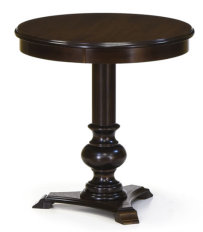 №Наименование показателя/Технические характеристикиТребования2шт.31.01.12.190СтоликВысота столикане менее 600 мм, не более 610 мм.2шт.31.01.12.190СтоликФорма столешницыкруглая2шт.31.01.12.190СтоликДиаметр столешницыне менее 700 мм, не более 710 мм.2шт.31.01.12.190СтоликМатериал основаниямассив бука2шт.31.01.12.190СтоликСтолешницаМДФ и шпон2шт.31.01.12.190СтоликСтол стоит на основании треугольной формыналичие2шт.31.01.12.190СтоликОснование стоит на 3 «копытцах»наличие2шт.31.01.12.190СтоликВысота основанияне менее 23 мм,не более 25 мм.2шт.31.01.12.190СтоликШирина основания в углене менее 80 мм,не более 85 мм2шт.31.01.12.190СтоликВысота «копыт»не менее 23 мм,не более 25 мм.2шт.31.01.12.190СтоликМинимальный диаметр балясиныне менее 110 ммне более 113 мм.2шт.31.01.12.190СтоликМаксимальный диаметр балясиныне менее 190 ммне более 200 мм.2шт.31.01.12.190СтоликТолщина столешницыне менее 23 мм,не более 25 мм.2шт.31.01.12.190СтоликВысота царгового поясане менее 60 мм,не более 65 мм.2шт.31.01.12.190СтоликЦветКоричневый средней насыщенности с сохранением структуры дерева (в тон стола-консоли п. 2)2шт.31.01.12.190Стол-консоль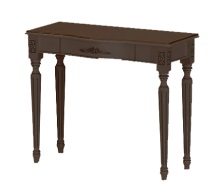 №Наименование показателя/Технические характеристикиТребования2шт.31.01.12.190Стол-консольФорма столешницы. прямоугольная со скругленным выступом с лицевой стороны2шт.31.01.12.190Стол-консольТип ножекнога точеная2шт.31.01.12.190Стол-консольМатериал ножек и царгимассив бука2шт.31.01.12.190Стол-консольМатериал столешницы и ящикаМДФ и шпон2шт.31.01.12.190Стол-консольГлубина столешницы минимальнаяне менее 365 мм,не более 375 мм.2шт.31.01.12.190Стол-консольГлубина столешницы максимальная (по скругленному выступу)не менее 400 мм,не более 410 мм.2шт.31.01.12.190Стол-консольШирина столешницыне менее 900 мм,не более 910 мм.2шт.31.01.12.190Стол-консольВысота консолине менее 750 мм,не более 760 мм.2шт.31.01.12.190Стол-консольТолщина столешницыне менее 23 мм,не более 25 мм.2шт.31.01.12.190Стол-консольШирина ящикане менее 464 мм,не более 474 мм.2шт.31.01.12.190Стол-консольВнутренняя ширина ящикане менее 425 мм,не более 435 мм.2шт.31.01.12.190Стол-консольМаксимальная внутренняя глубина ящика (по скруглённому выступу)не менее 252 мм,не более 262 мм.2шт.31.01.12.190Стол-консольВысота царг и ящикане менее 95 мм,не более 100 мм.2шт.31.01.12.190Стол-консольРезной элемент на фасаде ящика. Цвет – золото.наличие2шт.31.01.12.190Стол-консольРезной цветок с двух сторон ножки.наличие2шт.31.01.12.190Стол-консольЦветКоричневый средней насыщенности с сохранением структуры дерева (в тон столика п. 1)2шт.31.01.12.190Стул на деревянном каркасе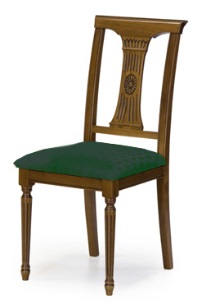 №Наименование показателя/Технические характеристикиТребования30шт.31.01.12.160-00000002Стул на деревянном каркасеВид материала сидениядерево30шт.31.01.12.160-00000002Стул на деревянном каркасеВид материала спинкидерево30шт.31.01.12.160-00000002Стул на деревянном каркасеНаличие мягкого сиденияда30шт.31.01.12.160-00000002Стул на деревянном каркасеНаличие мягкой спинкинет30шт.31.01.12.160-00000002Стул на деревянном каркасеНаличие подлокотниковнет30шт.31.01.12.160-00000002Стул на деревянном каркасеНаличие пюпитранет30шт.31.01.12.160-00000002Стул на деревянном каркасеСкладная конструкциянет30шт.31.01.12.160-00000002Стул на деревянном каркасеМатериал каркасамассив бука30шт.31.01.12.160-00000002Стул на деревянном каркасеШиринане менее 465 мм,не более 475 мм.30шт.31.01.12.160-00000002Стул на деревянном каркасеВысотане менее 950 мм,не более 960 мм.30шт.31.01.12.160-00000002Стул на деревянном каркасеГлубина габаритнаяне менее 550 мм,не более 560 мм.30шт.31.01.12.160-00000002Стул на деревянном каркасеГлубина посадочного местане менее 430 мм,не более 440 мм.30шт.31.01.12.160-00000002Стул на деревянном каркасеШирина спинки в верхней точкене менее 415 мм,не более 425 мм.30шт.31.01.12.160-00000002Стул на деревянном каркасеВертикальный резной элемент в спинке, двояковогнутой формы.наличие30шт.31.01.12.160-00000002Стул на деревянном каркасеМинимальная ширина резного элемента спинкине менее 91 мм,не более 95 мм.30шт.31.01.12.160-00000002Стул на деревянном каркасеМаксимальная ширина резного элемента спинкине менее 143 мм,не более 150 мм.30шт.31.01.12.160-00000002Стул на деревянном каркасеШирина боковых элементов спинкине менее 35 мм,не более 45 мм.30шт.31.01.12.160-00000002Стул на деревянном каркасеПо середине спинки резной цветок, сверху и снизу цветка по 6 полос шириной 5 мм.наличие30шт.31.01.12.160-00000002Стул на деревянном каркасеМатериал обивкивелюр низковорсовый30шт.31.01.12.160-00000002Стул на деревянном каркасеВоспламеняемость обивкине выше В230шт.31.01.12.160-00000002Стул на деревянном каркасеТоксичность продуктов горения обивкине выше Т230шт.31.01.12.160-00000002Стул на деревянном каркасеЦвет каркасаКоричневый средней насыщенности с сохранением структуры дерева30шт.31.01.12.160-00000002Стул на деревянном каркасеЦвет обивкитемно-зеленый30шт.31.01.12.160-00000002Стул на деревянном каркасеДополнительные требования к товару, указанные в п.п. 7-21, вызваны потребностью в товаре, обладающем определенными качественными характеристиками, в соответствии с потребностями Заказчика и исходя из назначения товара и условий его использования.Дополнительные требования к товару, указанные в п.п. 7-21, вызваны потребностью в товаре, обладающем определенными качественными характеристиками, в соответствии с потребностями Заказчика и исходя из назначения товара и условий его использования.Дополнительные требования к товару, указанные в п.п. 7-21, вызваны потребностью в товаре, обладающем определенными качественными характеристиками, в соответствии с потребностями Заказчика и исходя из назначения товара и условий его использования.30шт.31.01.12.160-00000002